Приложение 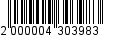 УТВЕРЖДЕНОпостановлениемадминистрации от ______________ № ________ТЕХНИЧЕСКОЕ ЗАДАНИЕна разработку инвестиционной программы ОАО «Вт сети» 
на 2018-2022 годыПриложение 1к техническому заданиюна разработку инвестиционной программыоткрытого акционерного общества«Всеволожские тепловые сети»на 2018 – 2022 годыПАСПОРТинвестиционной программыоткрытого акционерного общества«Всеволожские тепловые сети» на 2018 – 2022 годыПриложение 2к техническому заданиюна разработку инвестиционной программыоткрытого акционерного общества«Всеволожские тепловые сети»на 2018 – 2022 годыИНВЕСТИЦИОННАЯ ПРОГРАММАоткрытого акционерного общества «Всеволожские тепловые сети» на 2018 – 2022 годыПриложение 3к техническому заданиюна разработку инвестиционной программыоткрытого акционерного общества«Всеволожские тепловые сети»на 2018 – 2022 годыАДРЕСНЫЙ ПЕРЕЧЕНЬмероприятий по подготовке проектной документации, строительству, модернизации и реконструкции существующих объектов централизованных систем водоснабжения и водоотведения Муниципального образования «Город Всеволожск» Всеволожского района Ленинградской области, переданных на обслуживание в открытое акционерное общество «Всеволожские тепловые сети» на 2018 – 2022 годыПриложение 3.1к техническому заданиюна разработку инвестиционной программыоткрытого акционерного общества«Всеволожские тепловые сети»на 2018 – 2022 годыАДРЕСНЫЙ ПЕРЕЧЕНЬмероприятий по строительству, модернизации и реконструкции существующих объектов централизованных систем водоснабжения и водоотведения Муниципального образования «Город Всеволожск» Всеволожского района Ленинградской области, переданных на обслуживание в открытое акционерное общество на 2018 – 2022 годыдля подключения объектов капитального строительства абонентовПриложение 4к техническому заданиюна разработку инвестиционной программыОАО «Вт сети» на 2018 – 2022 годыПЛАНОВЫЕ ЗНАЧЕНИЯ ПОКАЗАТЕЛЕЙнадежности, качества и энергетической эффективности объектов централизованных систем водоснабжения и водоотведения, эксплуатируемых открытым акционерным обществом «Всеволожские тепловые сети», на 2018 – 2022 годыПриложение 5к техническому заданиюна разработку инвестиционной программыОАО «Вт сети» на 2018 – 2022 годыПЕРЕЧЕНЬмероприятий по строительству, модернизации и реконструкции объектов централизованных систем водоснабжения и водоотведения с указанием плановых значений показателей надежности, качества и энергетической эффективности объектов, которые должны быть достигнуты в результате реализации таких мероприятий в период 2018-2022гг.Принятые сокращения:ВО – водоотведениеОКС- объект капитального строительстваХВ – холодное водоснабжениеЦС – централизованная системаПриложение 6к техническому заданиюна разработку инвестиционной программыоткрытого акционерного общества«Всеволожские тепловые сети»на 2018 – 2022 годыПЕРЕЧЕНЬобъектов капитального строительства абонентов, которые необходимо подключить к централизованным системам водоснабжения и (или) водоотведения_____________№ п/пНаименованиеСодержание1231.Основания для выполнения работФедеральный закон от 07.12.2011 № 416-ФЗ «О водоснабжении и водоотведении» (далее – Федеральный закон 416-ФЗ).Федеральный закон от 23.11.2009 № 261-ФЗ «Об энергосбережении и о повышении энергетической эффективности и о внесении изменений в отдельные законодательные акты Российской Федерации».Постановление Правительства Российской Федерации от 29.07.2013 № 641 «Об инвестиционных и производственных программах организаций, осуществляющих деятельность 
в сфере водоснабжения и водоотведения» (далее – постановление Правительства Российской Федерации от 29.07.2013 № 641);Постановление Правительства Российской Федерации от 29.07.2013 № 644 «Об утверждении Правил холодного водоснабжения 
и водоотведения и о внесении изменений 
в некоторые акты Правительства Российской Федерации».Постановление Правительства Российской Федерации от 13.05.2013 № 406 
«О государственном регулировании тарифов 
в сфере водоснабжения и водоотведения».Постановление Правительства Российской Федерации от 13.02.2006 № 83 «Об утверждении Правил определения и предоставления технических условий подключения объекта капитального строительства к сетям инженерно-технического обеспечения и Правил подключения объекта капитального строительства к сетям инженерно-технического обеспечения».Приказ Минстроя России от 04.04.2014 
№ 162/пр «Об утверждении перечня показателей надежности, качества, энергетической эффективности централизованных систем горячего водоснабжения, холодного водоснабжения и (или) водоотведения, порядка 
и правил определения плановых значений 
и фактических значений таких показателей».Постановление Администрации Муниципального образования «Город Всеволожск» Всеволожского муниципального района Ленинградской области от 19.04.2017 
№ 295 «Об утверждении схемы водоснабжения 
и водоотведения муниципального образования «Город Всеволожск» Всеволожского муниципального района Ленинградской области 
на период до 2026 года».2.ЗаказчикАдминистрации Муниципального образования «Всеволожский муниципальный район Ленинградской области»3.ИсполнительОткрытое акционерное общество «Всеволожские тепловые сети» (далее – ОАО «Вт сети»)4.Срок разработки инвестиционной программыДо 01.07.2018.5.Границы разработки инвестиционнойпрограммыЗона деятельности ОАО «Вт сети»6.Основные требования к инвестиционной программеИнвестиционная программа разрабатывается ОАО «Вт сети» на период с 01.01.2018 
по 31.12.2022 года.Инвестиционная программа разрабатывается
в соответствии с положениями статьи 40 Федерального закона 416-ФЗ и постановления Правительства Российской Федерации 
от 29.07.2013 № 641.Цели и задачи инвестиционной программы ОАО «Вт сети» на 2018-2022 годы (далее – Инвестиционная программа) должны соответствовать целям и задачам, утвержденным Схемой водоснабжения и водоотведения МО «Город Всеволожск» на период до 2026 года, 
с учетом доступности тарифов для потребителей 
и законодательством об энергосбережении 
и о повышении энергетической эффективности
с учетом результатов технического обследования централизованных систем холодного водоснабжения и водоотведения.Инвестиционная программа должна включать в себя документы и материалы согласно разделу 6 к настоящему Техническому заданию.Мероприятия Инвестиционной программы должны быть представлены в виде Адресного перечня мероприятий по подготовке проектной документации, строительству, модернизации 
и реконструкции существующих объектов централизованных систем водоснабжения 
и водоотведения ОАО «Вт сети» на 2018-2022 годы (далее – Адресный перечень мероприятий) по форме согласно Приложению 3 к настоящему Техническому заданию с описанием и указанием места расположения строящихся, модернизируемых и реконструируемых объектов централизованных систем водоснабжения 
и водоотведения, обеспечивающих однозначную идентификацию таких объектов, с обоснованием необходимости реализации мероприятий, а также указанием основных технических характеристик таких объектов до и после реализации мероприятия.Мероприятия Инвестиционной программы 
в Адресном перечне мероприятий должны быть разделены на мероприятия, реализуемые в сфере холодного водоснабжения и мероприятия, реализуемые в сфере водоотведения, при этом 
в пределах каждой сферы деятельности выделяются следующие группы мероприятий:а) строительство, модернизация и (или) реконструкция объектов централизованных систем водоснабжения и (или) водоотведения 
в целях подключения объектов капитального строительства абонентов с указанием объектов централизованных систем водоснабжения и (или)  водоотведения, строительство которых финансируется за счет платы за подключение, 
с указанием точек подключения (технологического присоединения), количества 
и нагрузки новых подключенных (технологически присоединенных) объектов капитального строительства абонентов, в том числе:строительство новых сетей водоснабжения и (или) водоотведения в целях подключения объектов капитального строительства абонентов с указанием строящихся участков таких сетей, их диаметра 
и протяженности, иных технических характеристик;строительство иных объектов централизованных систем водоснабжения и (или) водоотведения (за исключением сетей водоснабжения и (или) водоотведения) 
с описанием таких объектов, их техническиххарактеристик;увеличение пропускной способности существующих сетей водоснабжения и (или) водоотведения в целях подключения объектов капитального строительства абонентов 
с указанием участков таких сетей, их протяженности, пропускной способности, иных технических характеристик до и после проведениямероприятий;увеличение мощности 
и производительности существующих объектов централизованных систем водоснабжения и (или) водоотведения (за исключением сетей водоснабжения и (или) водоотведения) 
с указанием технических характеристик объектов централизованных систем водоснабжения и (или) водоотведения до и после проведения мероприятий;б) строительство новых объектов централизованных систем водоснабжения 
и (или) водоотведения, не связанных с подключением (технологическим присоединением) новых объектов капитального строительства абонентов, в том числе:строительство новых сетей водоснабжения и (или) водоотведения с указанием участков таких сетей, их протяженности, пропускной способности;строительство иных объектов централизованных систем водоснабжения и (или) водоотведения (за исключением сетей водоснабжения и (или) водоотведения) 
с указанием их технических характеристик;в) модернизация или реконструкция существующих объектов централизованных систем водоснабжения и (или) водоотведения 
в целях снижения уровня износа существующих объектов, в том числе:модернизация или реконструкция существующих сетей водоснабжения и (или) водоотведения с указанием участков таких сетей, их протяженности, пропускной способности, иных технических характеристик до и после проведения мероприятий;модернизация или реконструкция существующих объектов централизованных систем водоснабжения и (или) водоотведения 
(за исключением сетей водоснабжения и (или) водоотведения) с указанием технических характеристик данных объектов до и после проведения мероприятий;г) осуществление мероприятий, направленных на повышение экологической эффективности, достижение плановых значений показателей надежности, качества 
и энергоэффективности объектов централизованных систем водоснабжения 
и (или) водоотведения, не включенных в прочие группы мероприятий;д) вывод из эксплуатации, консервация 
и демонтаж объектов централизованных систем водоснабжения и (или) водоотведения, в том числе:вывод из эксплуатации, консервация и демонтаж сетей водоснабжения и (или) водоотведения с указанием участков таких сетей, их протяженности, пропускной способности, иных технических характеристик;вывод из эксплуатации, консервация 
и демонтаж иных объектов централизованных систем водоснабжения и (или) водоотведения 
(за исключением сетей водоснабжения и (или) водоотведения) с указанием отдельных объектов, их технических характеристик.Мероприятия Инвестиционной программы должны быть направлены на достижение плановых значений показателей надежности, качества, энергетической эффективности объектов централизованных систем холодного водоснабжения и водоотведения ОАО «Вт сети», приведенных в Приложениях 4 и 5 к настоящему Техническому заданию.Инвестиционная программа должна содержать сведения об источниках финансирования мероприятий по годам реализации в соответствии с Приложением 2 к настоящему Техническому заданию.Стоимость мероприятий Инвестиционной программы в Адресном перечне мероприятий 
по годам реализации должна соответствовать объемам финансирования утвержденной Инвестиционной программы.Объем финансовых потребностей, необходимых для реализации мероприятий Инвестиционной программы, устанавливается 
с учетом укрупненных сметных нормативов для объектов непроизводственного назначения и инженерной инфраструктуры, утвержденных Министерством строительства и жилищно-коммунального хозяйства Российской Федерации.По каждому мероприятию Инвестиционной программы в Адресном перечне мероприятий должен быть указан объем и источники финансирования на каждый год реализации 
в прогнозных ценах соответствующего года, определенных с использованием прогнозных индексов цен, установленных в прогнозе социально-экономического развития Российской Федерации на очередной финансовый год 
и плановый период.Адресный перечень подключений должен содержать сроки и стоимость мероприятий 
по подключению.Инвестиционная программа по мероприятиям, финансируемым за счет средств бюджета, должна предусматриваться в объемах утвержденных бюджетных инвестиций 
в решениях о бюджете на соответствующий период.Адресный перечень мероприятий должен содержать график реализации мероприятий Инвестиционной программы, включая график ввода объектов централизованных систем водоснабжения и водоотведения в эксплуатацию.7.Структура инвестиционной программы (п.10 Правил, утвержденных постановлением Правительства Российской Федерации от 29.07.2013 №641)Паспорт Инвестиционной программы 
по форме Приложения 1 к настоящему Техническому заданию, включая плановые значения показателей надежности, качества
и энергоэффективности объектов централизованных систем водоснабжения 
и водоотведения согласно Приложению 1 
к настоящему Техническому заданию.Инвестиционная программа должна содержать источники финансирования Инвестиционной программы с разделением
по видам деятельности и по годам в прогнозных ценах соответствующего года, определенных 
с использованием прогнозных индексов цен, установленных в прогнозе социально-экономического развития Российской Федерации на очередной финансовый год и плановый период согласно Приложению 2 к настоящему Техническому заданию, в том числе:собственные средства регулируемой организации, включая амортизацию, расходы 
на капитальные вложения, возмещаемые за счет прибыли регулируемой организации, плату за подключение к централизованным системам водоснабжения и (или) водоотведения (раздельно по каждой системе, если регулируемая организация эксплуатирует несколько такихсистем),займы икредиты;бюджетные средства по каждой централизованной системе водоснабжения 
и (или) водоотведения;прочиеисточники.Адресный перечень мероприятий 
по подготовке проектной документации, строительству, модернизации и реконструкции существующих объектов централизованных систем водоснабжения и водоотведения ОАО 
«Вт сети» на 2018-2022 годы по форме Приложения 3 к настоящему Техническому заданию.Адресный перечень подключений по форме Приложения3.1 к настоящему Техническому заданию. Перечень мероприятий по защите централизованных систем водоснабжения и (или) водоотведения и их отдельных объектов от угроз техногенного, природного характера и террористических актов, по предотвращению возникновения аварийных ситуаций, снижению риска и смягчению последствий чрезвычайных ситуаций;Расчет эффективности инвестирования средств, осуществляемый путем сопоставления динамики показателей надежности, качества 
и энергоэффективности объектов централизованных систем водоснабжения и (или) водоотведения и расходов на реализацию Инвестиционной программы.Предварительный расчет тарифов в сфере водоснабжения и водоотведения на период реализации Инвестиционной программы, а также на период возврата заемного финансирования.Пояснительная записка, включает в себя:общую характеристику деятельности ОАО «Вт сети»;цели и задачи Инвестиционной программы в соответствии с утвержденной Схемой водоснабжения и водоотведения;краткое описание мероприятий Инвестиционной программы;фактический и плановый процент износа объектов централизованных систем водоснабжения и водоотведения, существующих на начало реализации Инвестиционной программы.8.Приложенияк ТехническомузаданиюПриложение 1 - Паспорт Инвестиционной программы;Приложение 2 – Форма «Инвестиционная программа ОАО «Вт сети» на 2018-2022 гг.»;Приложение 3 – Форма «Адресный перечень мероприятий по подготовке проектной документации, строительству, модернизации
и реконструкции существующих объектов централизованных систем водоснабжения 
и водоотведения ОАО «Вт сети» на 2018-2022 гг.»;Приложение 3.1. – Форма «Адресный перечень мероприятий по строительству 
и реконструкции объектов централизованных систем водоснабжения и водоотведения ОАО 
«Вт сети» на 2018-2022 годы для подключения объектов капитального строительства абонентов»;Приложение 4 – Плановые значения показателей надежности, качества и энергоэффективности объектов централизованных систем водоснабжения и водоотведения ОАО 
«Вт сети» на 2018-2022 гг.;Приложение 5 – Перечень мероприятий 
по строительству, модернизации и реконструкции объектов централизованных систем водоснабжения и водоотведения с указанием плановых значений показателей надежности, качества и энергетической эффективности объектов, которые должны быть достигнуты 
в результате реализации таких мероприятий 
в период 2018-2022 гг.;Приложение 6 – Перечень объектов капитального строительства абонентов, которые необходимо подключить к централизованной системе водоснабжения.Наименование организации, в отношении которой разрабатывается инвестиционная программа в сфере водоснабжения и водоотведенияМестонахождениерегулируемойорганизацииЛицо, ответственное за разработку инвестиционной программыКонтактная информация лица, ответственного за разработку инвестиционной программыНаименование органа исполнительной власти субъекта РФ, утвердившего инвестиционную программуМестонахождение органа, утвердившего инвестиционную программуНаименование органа местного самоуправления, согласовавшего инвестиционную программуМестонахождение органа, согласовавшего инвестиционную программуОснования для разработки инвестиционной программыЦели инвестиционной программыОбъемы и источники финансирования инвестиционной программыОжидаемые результаты инвестиционной программыУтверждаю:Комитет по тарифам и ценовой политике Ленинградской области……………………………………………….ОАО «Вт сети»___________________ № п/пИсточник финансированияОбъем инвестиций, тыс. руб.Объем инвестиций, тыс. руб.Объем инвестиций, тыс. руб.Объем инвестиций, тыс. руб.Объем инвестиций, тыс. руб.Объем инвестиций, тыс. руб.Объем инвестиций, тыс. руб.Объем инвестиций, тыс. руб.Объем инвестиций, тыс. руб.Объем инвестиций, тыс. руб.Объем инвестиций, тыс. руб.Объем инвестиций, тыс. руб.Объем инвестиций, тыс. руб.Объем инвестиций, тыс. руб.Объем инвестиций, тыс. руб.Объем инвестиций, тыс. руб.Объем инвестиций, тыс. руб.Объем инвестиций, тыс. руб.№ п/пИсточник финансированияВсего на 2018 - 2022 гг, в т.ч.Водоснабжение на 2018 - 2022 гг.Водоотведение на  2018-2022 гг.в том числе по годамв том числе по годамв том числе по годамв том числе по годамв том числе по годамв том числе по годамв том числе по годамв том числе по годамв том числе по годамв том числе по годамв том числе по годамв том числе по годамв том числе по годамв том числе по годамв том числе по годам№ п/пИсточник финансированияВсего на 2018 - 2022 гг, в т.ч.Водоснабжение на 2018 - 2022 гг.Водоотведение на  2018-2022 гг.201820182018201920192019202020202020202120212021202220222022№ п/пИсточник финансированияВсего на 2018 - 2022 гг, в т.ч.Водоснабжение на 2018 - 2022 гг.Водоотведение на  2018-2022 гг.всего, в т.ч.ВодоснабжениеВодоотведениевсего, в т.ч.ВодоснабжениеВодоотведениевсего, в т.ч.ВодоснабжениеВодоотведениевсего, в т.ч.ВодоснабжениеВодоотведениевсего, в т.ч.ВодоснабжениеВодоотведение1.Собственные средства, из них:1.1.Амортизация, учтенная в тарифе1.2.Прибыль на развитие производства, учтенная в тарифе1.3.Инвестиционная надбавка1.4.Плата за подключение1.5.Прочие собственные средства (от нерегулируемых видов деятельности)2.Бюджетные средства2.1.Федеральный бюджет2.2.Бюджет субъекта Российской Федерации2.3.Бюджет МО "Всеволожский муниципальный район" ЛО2.4.Бюджет МО "Город Всеволожск" Всеволожского муниципального района Ленинградской области3.Прочие средства4.Заемные средства (кредиты)Согласовано:Комитет по жилищно-коммунальному хозяйствуЛенинградской области……………………………………………….ОАО «Вт сети»  ___________________ № п/пНаименование мероприятияДополнительная информацияТехнологическая зонаВид работСрок проведенияСрок проведенияСрок ввода объектов, квартал, годОбщая сметная стоимостьОстаток сметной стоимости на 01.01.2018Основные технические характеристикиОсновные технические характеристикиОсновные технические характеристикиОсновные технические характеристикиОбъемы инвестиций, тыс. руб.Объемы инвестиций, тыс. руб.Объемы инвестиций, тыс. руб.Объемы инвестиций, тыс. руб.Объемы инвестиций, тыс. руб.Объемы инвестиций, тыс. руб.Объемы инвестиций, тыс. руб.Источник финансирования№ п/пНаименование мероприятияДополнительная информацияТехнологическая зонаВид работначалоокончаниеСрок ввода объектов, квартал, годОбщая сметная стоимостьОстаток сметной стоимости на 01.01.2018Наименование характеристики (мощность, протяженность, производительность, единицы и т.д.)Единица измеренияЗначение до начала реализации мероприятияЗначение по завершению реализации мероприятияв т.ч. по годамв т.ч. по годамв т.ч. по годамв т.ч. по годамв т.ч. по годамв т.ч. по годамИтого на 2018 - 2022 гг., тыс. руб. (проект)Источник финансированияСсылка на ТЗ на разработку ИП№ п/пНаименование мероприятияДополнительная информацияТехнологическая зонаВид работначалоокончаниеСрок ввода объектов, квартал, годОбщая сметная стоимостьОстаток сметной стоимости на 01.01.2018Наименование характеристики (мощность, протяженность, производительность, единицы и т.д.)Единица измеренияЗначение до начала реализации мероприятияЗначение по завершению реализации мероприятия20182019202020212022Источник финансированияСсылка на ТЗ на разработку ИП1234567891011121314151617181920202122Объект№ договора о подключении (заявки на подключение)Подключаемая нагрузка по водоснабжениюПодключаемая нагрузка по водоотведениюСрок подключенияСтоимость мероприятий по подключению№ п/пНаименование показателяЕд. изм.фактПлановые значения показателей на период действия инвестиционной программыПлановые значения показателей на период действия инвестиционной программыПлановые значения показателей на период действия инвестиционной программыПлановые значения показателей на период действия инвестиционной программыПлановые значения показателей на период действия инвестиционной программы№ п/пНаименование показателяЕд. изм.2017201820192020202120221.ВодоснабжениеВодоснабжениеВодоснабжениеВодоснабжениеВодоснабжениеВодоснабжениеВодоснабжениеВодоснабжениеВодоснабжение1.1.Показатели качества питьевой водыПоказатели качества питьевой водыПоказатели качества питьевой водыПоказатели качества питьевой водыПоказатели качества питьевой водыПоказатели качества питьевой водыПоказатели качества питьевой водыПоказатели качества питьевой водыПоказатели качества питьевой воды1.1.1.Доля проб питьевой воды в распределительной водопроводной сети, не соответствующих установленным требованиям, в общем объеме проб, отобранных по результатам производственного контроля качества питьевой воды%5454547070701.2.Показатели надежности и бесперебойности водоснабженияПоказатели надежности и бесперебойности водоснабженияПоказатели надежности и бесперебойности водоснабженияПоказатели надежности и бесперебойности водоснабженияПоказатели надежности и бесперебойности водоснабженияПоказатели надежности и бесперебойности водоснабженияПоказатели надежности и бесперебойности водоснабженияПоказатели надежности и бесперебойности водоснабженияПоказатели надежности и бесперебойности водоснабжения1.2.1.Количество перерывов в подаче воды, зафиксированных в местах исполнения обязательств организацией, осуществляющей холодное водоснабжение, по подаче холодной воды, возникших в результате аварий, повреждений и иных технологических нарушений на объектах централизованной системы холодного водоснабжения, принадлежащих организации, осуществляющей холодное водоснабжение, в расчете на протяженность водопроводной сети в годед./км1,31,31,31,31,31,31.3.Показатели энергетической эффективности Показатели энергетической эффективности Показатели энергетической эффективности Показатели энергетической эффективности Показатели энергетической эффективности Показатели энергетической эффективности Показатели энергетической эффективности Показатели энергетической эффективности Показатели энергетической эффективности 1.3.1.Доля потерь воды в централизованных системах водоснабжения при транспортировке в общем объеме воды, поданной в водопроводную сеть%22,0022,0021,6721,3421,0220,711.3.2.Удельный расход электрической энергии, потребляемой в технологическом процессе транспортировки питьевой воды, на единицу объема транспортируемой водыкВт*ч/куб. м2.ВодоотведениеВодоотведениеВодоотведениеВодоотведениеВодоотведениеВодоотведениеВодоотведениеВодоотведениеВодоотведение2.1.Показатели надежности и бесперебойности водоотведенияПоказатели надежности и бесперебойности водоотведенияПоказатели надежности и бесперебойности водоотведенияПоказатели надежности и бесперебойности водоотведенияПоказатели надежности и бесперебойности водоотведенияПоказатели надежности и бесперебойности водоотведенияПоказатели надежности и бесперебойности водоотведенияПоказатели надежности и бесперебойности водоотведенияПоказатели надежности и бесперебойности водоотведения2.2.1.Удельное количество аварий и засоров в расчете на протяженность канализационной сети в годед./км0,020,020,020,020,020,022.3.Показатели энергетической эффективности Показатели энергетической эффективности Показатели энергетической эффективности Показатели энергетической эффективности Показатели энергетической эффективности Показатели энергетической эффективности Показатели энергетической эффективности Показатели энергетической эффективности Показатели энергетической эффективности 2.3.1.Удельный расход электрической энергии, потребляемой в технологическом процессе транспортировки сточных вод, на единицу объема транспортируемых сточных водкВт*ч/куб. м№ п/пМероприятиеОбъекты ЦСХВ и ВОНаименование показателей надежности, качества, энергетической эффективности объектов ЦС ХВ и ВОЗначения показателей надежности, качества, энергетической эффективности объектов ЦСХВ и ВОЗначения показателей надежности, качества, энергетической эффективности объектов ЦСХВ и ВО№ п/пМероприятиеОбъекты ЦСХВ и ВОНаименование показателей надежности, качества, энергетической эффективности объектов ЦС ХВ и ВОДо реализации мероприятий ИП (2017 г)После реализации мероприятий ИП (прогнозные значения, 2022 г.)1.ВодоснабжениеВодоснабжениеВодоснабжениеВодоснабжениеВодоснабжениеВодоснабжение1.1.Строительство, модернизация и (или) реконструкция объектов ЦСХВ в целях подключения ОКС абонентовСтроительство, модернизация и (или) реконструкция объектов ЦСХВ в целях подключения ОКС абонентовСтроительство, модернизация и (или) реконструкция объектов ЦСХВ в целях подключения ОКС абонентовСтроительство, модернизация и (или) реконструкция объектов ЦСХВ в целях подключения ОКС абонентовСтроительство, модернизация и (или) реконструкция объектов ЦСХВ в целях подключения ОКС абонентовСтроительство, модернизация и (или) реконструкция объектов ЦСХВ в целях подключения ОКС абонентов1.1.1Строительство новых сетей водоснабжения в целях подключения ОКС абонентовСети водоснабженияДоля проб питьевой воды в распределительной водопроводной сети, не соответствующих установленным требованиям, в общем объеме проб, отобранных по результатам производственного контроля качества питьевой воды (%)Нет (новые объекты)01.1.1Строительство новых сетей водоснабжения в целях подключения ОКС абонентовСети водоснабженияКоличество перерывов в подаче воды, зафиксированных в местах исполнения обязательств организацией, осуществляющей ХВ, по подаче холодной воды, возникших в результате аварий, повреждений и иных технологических нарушений на объектах ЦС ХВ, принадлежащих организации, осуществляющей ХВ, в расчете на протяженность водопроводной сети в год (ед./км)Нет (новые объекты)01.1.1Строительство новых сетей водоснабжения в целях подключения ОКС абонентовСети водоснабженияДоля потерь воды в централизованных системах водоснабжения при транспортировке в общем объеме воды, поданной в водопроводную сеть (%)Нет (новые объекты)01.1.2Строительство иных объектов ЦС ХВ (за исключением сетей водоснабжения) в целях подключения новых ОКС  абонентов Насосные станцииУдельный расход электрической энергии, потребляемой в технологическом процессе транспортировки питьевой воды, на единицу объема транспортируемой воды (кВт*ч/куб. м)Нет (новые объекты)01.1.3Реконструкция существующих сетей водоснабжения в целях подключения ОКС абонентовСети водоснабженияКоличество перерывов в подаче воды, зафиксированных в местах исполнения обязательств организацией, осуществляющей холодное водоснабжение, по подаче холодной воды, возникших в результате аварий, повреждений и иных технологических нарушений на объектах ЦСХВ, принадлежащих организации, осуществляющей ХВ, в расчете на протяженность водопроводной сети в год (ед./км)402.ВодоотведениеВодоотведениеВодоотведениеВодоотведениеВодоотведениеВодоотведение2.1.Строительство, модернизация и (или) реконструкция объектов ЦСВО в целях подключения ОКС абонентовСтроительство, модернизация и (или) реконструкция объектов ЦСВО в целях подключения ОКС абонентовСтроительство, модернизация и (или) реконструкция объектов ЦСВО в целях подключения ОКС абонентовСтроительство, модернизация и (или) реконструкция объектов ЦСВО в целях подключения ОКС абонентовСтроительство, модернизация и (или) реконструкция объектов ЦСВО в целях подключения ОКС абонентовСтроительство, модернизация и (или) реконструкция объектов ЦСВО в целях подключения ОКС абонентов2.2.1Строительство новых сетей ВО в целях подключения ОКС абонентов Сети водоотведенияУдельное количество аварий и засоров в расчете на протяженность канализационной сети в год (ед./км)Нет (новые объекты)02.2.2Реконструкция существующих сетей ВО в целях подключения ОКС абонентовСети водоотведенияУдельное количество аварий и засоров в расчете на протяженность канализационной сети в год (ед./км)40№ 
п/пНаименование и место расположение объекта, заявительНагрузка, м³/сутНагрузка, м³/сутСрок подключения№ 
п/пНаименование и место расположение объекта, заявительВодаКан.Срок подключения12345Новое строительство – крытый спортивный комплекс, г. Всеволожск, пр.Достоевского, уч.54
Заявитель - Лебедев И.Ю. 5,005,002018 гНовое строительство – Малоэтажные жилые дома, г. Всеволожск, пр.Всеволожский, №86 
и №86А Заявитель - Анттонен К.А. 14не требуется2018-2019 г.г.Новое строительство – Многоквартирный 5-ти этажный жилой дом, г. Всеволожск, ул.Заводская, уч. 22
Заявитель - ЖСК «Всеволожский Штиль» 26,4624,222018 г.Новое строительство – Торгово-ресторанный комплекс, г. Всеволожск, пр.Всеволожский, д. 54
Заявитель - ИП Мустафаев36,1636,004кв. 2018 г.Новое строительство –  Малоэтажный жилой дом, г. Всеволожск, пр.Октябрьский, уч.159
Заявитель - Кавтарадзе А.Х. 5,092018 г.Новое строительство –  Дошкольное образовательное учреждение, г. Всеволожск, 
ул. Ленинградская, у дома № 21 , литера А
Заявитель - МКУ «ЕСЗ» ВР ЛО 21,8не требуется2018 г.Новое строительство – Детское дошкольное учреждение (ДДУ), г. Всеволожск, 1-я линия, 
уч. 38Заявитель - МКУ «ЕСЗ» ВР ЛО 21,8не требуется2018 г.Новое строительство – Детское образовательное учреждение, г. Всеволожск, ул. Рябовская, № 18.
Заявитель - МКУ «ЕСЗ» ВР ЛО 26,708не требуется2018 г.Новое строительство – ДОУ на 140 мест, 
г. Всеволожск,  ул. Победы, уч. 17
Заявитель - МКУ «ЕСЗ» ВР ЛО 28,11не требуется2018 г.Новое строительство – ДОУ на 220 мест, 
г. Всеволожск, пр. Торговый, уч. 144
Заявитель - МКУ «ЕСЗ» ВР ЛО 52,42не требуется2018 г.Новое строительство – комплекс зданий бизнес инкубатора, г. Всеволожск, ул. Евграфова, уч. 2
Заявитель - МКУ «ЕСЗ» ВР ЛО 12,3не требуется1 кв. 2019Реконструкция (подключение построенного, 
но не подключенного объекта) общественно-бытовой корпус, г. Всеволожск, 
ул. Приютинская, 13, лит. А
Заявитель - МКУ «ЕСЗ» ВР ЛО 23,03не требуется2018 г.Новое строительство –  Общеобразовательная школа на 1170 мест, г. Всеволожск, Южный жилой район, квартал 7
Заявитель - ОАО «ГСК» 190,43130,08Срок уточняется Новое строительство – Многоквартирные жилые дома, квартал 7, 1-2 этапы строительства, поз.1, поз.2Заявитель - ОАО «ГСК»  183,29174,52021 Новое строительство – Торговый центр , г. Всеволожск, дер. Кальтино, уч.115А
Заявитель - ООО "Вега"10,903,503 кв. 2020Новое строительство – гостиничный спортивно-оздоровит комплекс г. Всеволожск,  
ул.Длинноозерная, уч.1
Заявитель - ООО "Лесной стиль" 70,8549,292018г.Новое строительство – Медицинский центр, г. Всеволожск, Колтушское ш. в районе № 20
Заявитель - ООО "Пульс"20,612,19 Новое строительство – два многокв. жилых дома, г. Всеволожск, ул. Коралловская, д.№1
Заявитель - ООО "СК "КЗТБ"51,8546,252020г.Новое строительство – СОК, г. Всеволожск, на пересечении Дороги Жизни и ул. Приютинской
Заявитель - ООО "СпецЛимТранс" 10,0010,002018г.Новое строительство – Жилой дом со встроенными помещениями и отдельно стоящей подземной обвалованой автостоянкой, г. Всеволожск, ул. Коралловая, уч.16
Заявитель - ООО «АЕМА Девелопмент» 43,5838,532018 г.Новое строительство – Многоквартирный жилой дом, г. Всеволожск, ул.Шевченко, № 12 
и  ул. Шевченко, 12аЗаявитель - ООО «Альтаир» 98,6993,592018 г.Новое строительство – Жилой комплекс, 
г. Всеволожск, мкр. Бернгардовка, между 
ул. Почтовой и Большим пр.
Заявитель - ООО «Всеволожскиндстрой» 155,65151,112018 г.Новое строительство – 100 - квартирный жилой дом, г. Всеволожск, ул.Северная, уч.2,4
Заявитель - ООО «ДМ-Инвест» 44,5740,502018 г. Новое строительство – Жилой дом  
со встроенными помещениями,  г. Всеволожск, пересечение ул. Северной и ул.Строителей
Заявитель - ООО «Инвестстрой корпорация»89,7184,582018-2019 г.Новое строительство –  Малоэтажный жилой дом, г. Всеволожск, ш.Колтушское, 129
Заявитель - ООО «Инвестстрой» 14,4142019 г Новое строительство –  Жилой квартал: ЛО, ВР, массив «Прищегловский»
Заявитель - ООО «Квартал Румболово» 200017002018-2019 г.г.Новое строительство – физкультурно-оздоровительный комплекс (ФОК) г. Всеволожск, пр.Толстого, уч. 8.
Заявитель - ООО «НОРДИС» 46,1234,124 кв. 2019 г.Новое строительство – Торговый объект, г. Всеволожск, пр. Всеволожский, уч.46
Заявитель - ООО «Протект»3,93,72018 г.Новое строительство – дошкольное детское образовательное учреждение, г. Всеволожск,  
ул. Верхняя, д. №4А        
Заявитель - ПК Курс 0,9410,6452018 г.Новое строительство –  общественно-деловой  офисный центр  со встроенным паркингом, г. Всеволожск, Всеволожский пр.,  уч. 47.
Заявитель - Портнов А.С.4,8253,42018 г. Новое строительство – Жилой дом со встроенным магазином, г. Всеволожск,  
ул. Заводская, 28Заявитель - Садиков М.С. 9,856,962018 г.Новое строительство – предприятие автосервиса, г. Всеволожск, ш. Дорога Жизни, мкр. 3
Заявитель - Усов С.В., Голяшов Е.В. 20202018 г.Новое строительство –  здания вспомог. назнач. для размещ. персонала ГПС ф-ла, г. Всеволожск, Колтушское ш., д. 260
Заявитель - Филиал ПАО «Ленэнерго» «СПбВС» 1,3521,3522кв. 2018г.Реконструкция здания г. Всеволожск, Колтушское шоссе, д.45
Заявитель - ГБУ ЛО «Станция по борьбе 
с болезнями животных Всеволожского района»5,8354,3512019 г.Новое строительство –  индивидуальный жилой дом по адресу  г. Всеволожск, ул.Магнитная д.3
Заявитель - Пуляев С.Н.0,864не требуется2018г. Новое строительство –  административное здание, г. Всеволожск, Октябрьский пр., д.89, лит.БЗаявитель - АО «Петербургская Сбытовая Компания»2,171,582018г.Новое строительство –  индивидуальный жилой дом, г. Всеволожск, Торговый пр., д.220
Заявитель - Каптюшин Д.Р. 1,4882018г.Новое строительство –  индивидуальный жилой дом, г. Всеволожск, ул.Бибиковская, 76А
Заявитель - Адамченко Н.А.  1,1041,1042018г.Новое строительство –  медицинский центр, 
г. Всеволожск, ул.Александровская, д.72
Заявитель - Кравцов А.Г. 1,5751,5752018Новое строительство –  индивидуальный жилой, г. Всеволожск, ул.Советская,37А
Заявитель - Александров А.В. 1,3921,3922018Новое строительство –  индивидуальный жилой дом, г. Всеволожск, ул.Советская,37Б
Заявитель - Александров А.В.   1,3921,3922018Новое строительство –  индивидуальный жилой дом, г. Всеволожск, ул.Советская,37В
Заявитель - Александров А.В.1,3921,3922018Новое строительство –  индивидуальный жилой дом, г. Всеволожск, ул.Советская,37Г
Заявитель - Александров А.В.  1,3921,3922018Новое строительство –  индивидуальный жилой дом, г. Всеволожск, ул.Озерная, 14
Заявитель - Антипов А.А. 1,3921,3922018Новое строительство –  индивидуальный жилой дом, г. Всеволожск, ул.Набережная, д.18
Заявитель - Гречанов С.М.0,864не требуется2018Новое строительство –  индивидуальный жилой дом, г. Всеволожск, ул. Советская, 83
Заявитель - Суховаров А.В. 0,864не требуется2018Новое строительство –  индивидуальный жилой дом, г. Всеволожск, ул. Почтовая, 5а
Заявитель - Овчинников В.П.0,864не требуется2019Новое строительство –  индивидуальный жилой дом, г. Всеволожск, пер. Семейный, уч.3
Заявитель - Волкова Л.Г.1,44не требуется2018Новое строительство –  индивидуальный жилой дом, г. Всеволожск, Торговый пр.,уч.255
Заявитель - Надежкина Н.М.0,864не требуется2018Новое строительство –  индивидуальный жилой дом, г. Всеволожск, ул.Баркановская, уч.94
Заявитель - Константинова С.Г.3,12не требуется2019Новое строительство - склад для хранения металлических конструкций, г. Всеволожск, коммунально-складская зона, квартал №7
Заявитель - ООО "АВД-Всеволожск"6,00не требуется2018Реконструкция (подключение построенного, но не подключенного объекта) - Литературно-художественный музей-усадьба "Приютино", 
г. Всеволожск, Усадьба Приютино, участок № 1
Заявитель - ГБУК ЛО "Музейное агенство" 5,382,272019